COMMUNITY SERVICE GRANT APPLICATION FORMFunding ProgramsOrganization InformationProvide all relevant information about your organization.Additional Event InformationComplete the additional information about your event.Board of DirectorsPlease list all the members of the organization’s Board of Directors.Required DocumentsSample Budget templatePlease note that all funding requests must be matching funding.If you have any questions or require additional information, please contact Community Services at 920-5685 or communitygrants@yellowknife.ca.Use of FundsThe Organization hereby agrees to use the funds or services provided to the Organization only in the manner set out in this application.  The City of Yellowknife reserves the right to request, at any time, the return of any of those funds if the Organization uses the funds in a manner that, in the opinion of the City, is inconsistent with the objectives of the City of Yellowknife Grant Funding Policy or with the description of the intended use of the funds as set out in the application or should it be discovered that the undersigned made a material misrepresentation in the application.Privacy PolicyThe City of Yellowknife is committed to protecting the privacy and confidentiality of personal information.  All personal information that is collected by the City is used for the City of Yellowknife Grant programs.RepresentationsIn making this application, we the undersigned board member(s)/Executive Director hereby represent to the City of Yellowknife and declare that, to best to our knowledge and belief, the information provided in this application and the related attached supporting documents are truthful and accurate and the application is made on behalf of the Organization and with the full knowledge and consent of the Board of Directors.Board Member Name (Print) 	Signature		Position 			DateBoard Member Name (Print) 	Signature		Position 			Dateor Executive Director NameDOC #671524-v1Name of Organization:NWT Societies Act Registration number:Mailing Address:Contact Person:Role/Title:Phone Number:Email Address:Alternate Contact:Role/Title:Phone Number:Email Address:Describe your organization: (500 words or less)Is your organization in good standing with the City of Yellowknife? (e.g. taxes, permits or outstanding grant report)                                 YES  (If not, please explain).Is your organization based in Yellowknife and serving the community of Yellowknife?Program, Project Services or Event InformationProvide all relevant information about your program, project, service or event  and explain why it should be funded.Describe  your program, project, service or event: (500 word or Less)Who is your target audience? How many people are expected to attend?What is the frequency of the program, project and or event? (e.g. one time, weekly or annually)Where is the location of your program, project or event will be hosted?How does this project, event benefit the Community of Yellowknife?  How have you addressed inclusion in to your program, event? ( accessiblity and affordability)What does success look like for your event/project?List and explain all the components of your event and specify all applicable fees.What other partnering organizations are involved with this event? How are they involved?How will the City of Yellowknife be recognized in the advertising and marketing of your event?Provide any additional details:Name PositionAddressTelephone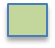 Corporate Registry Profile Report (proof that you are current with Societies)If successful, must provide proof of Insurance with a minimum$2,000,000 in liability insurance. (City of Yellowknife must be listed as additional insurer on the policy.)Budget (clearly list all revenues and expenses)N.B. Multi Year Application please submit a three year budgetSigned Financial Statements from your most recent Annual General Meeting Must include: income statement (revenues and expenses) and balance sheet (assets, liabilities and equity) signed by two current members of your board.Two (2) letters of support (required for Hosting of Event)RevenuesList of Budget Items:$TotalExpenditures$Total$